Zajęcia z użyciem sprzętu zakupionego w ramach programu ,,Laboratoria przyszłości"Lekcja:  język polskiKlasa:  IV-VIIITermin:  21.03.2023 r.Temat:  Światowy Dzień Poezji, Szkolny Konkurs Recytatorki ,,Noblistka Wisława Szymborska – Patronką Roku 2023”Cele zajęć:- zachęcanie do czytania, pisania, publikowania i nauczania poezji,- przybliżenie postaci polskiej laureatki nagrody Nobla w dziedzinie literatury,-  rozwijanie zdolności recytatorskich, -  zainteresowanie uczniów poezją, - zachęcanie dzieci do przezwyciężania własnej nieśmiałości poprzez występy przed publicznością , - uczenie rywalizacji w przyjaznej atmosferze.- realizacja konkursu z użyciem sprzętu nagłośnieniowego z mikrofonem zakupionego                        w ramach programu ,,Laboratoria przyszłości"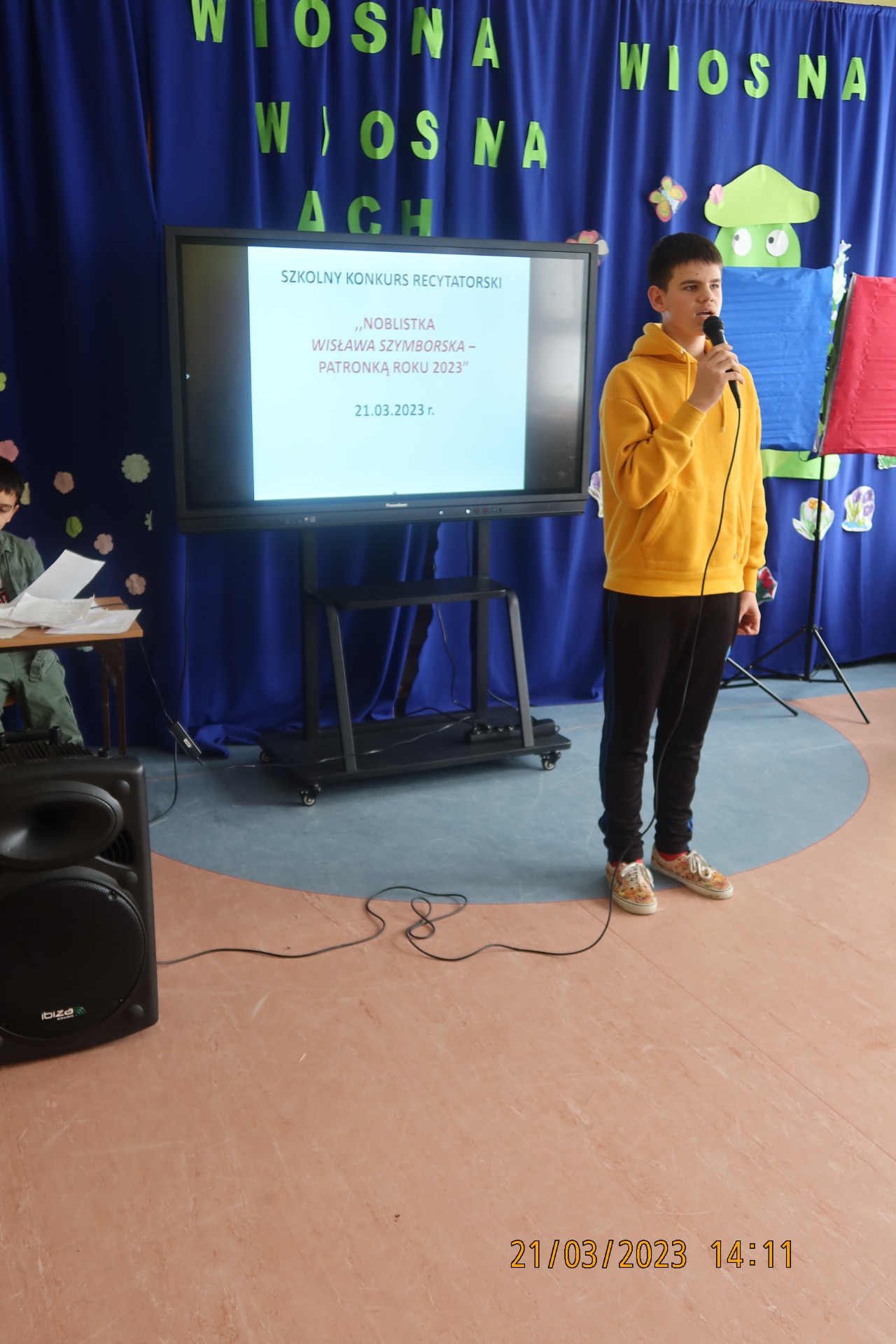 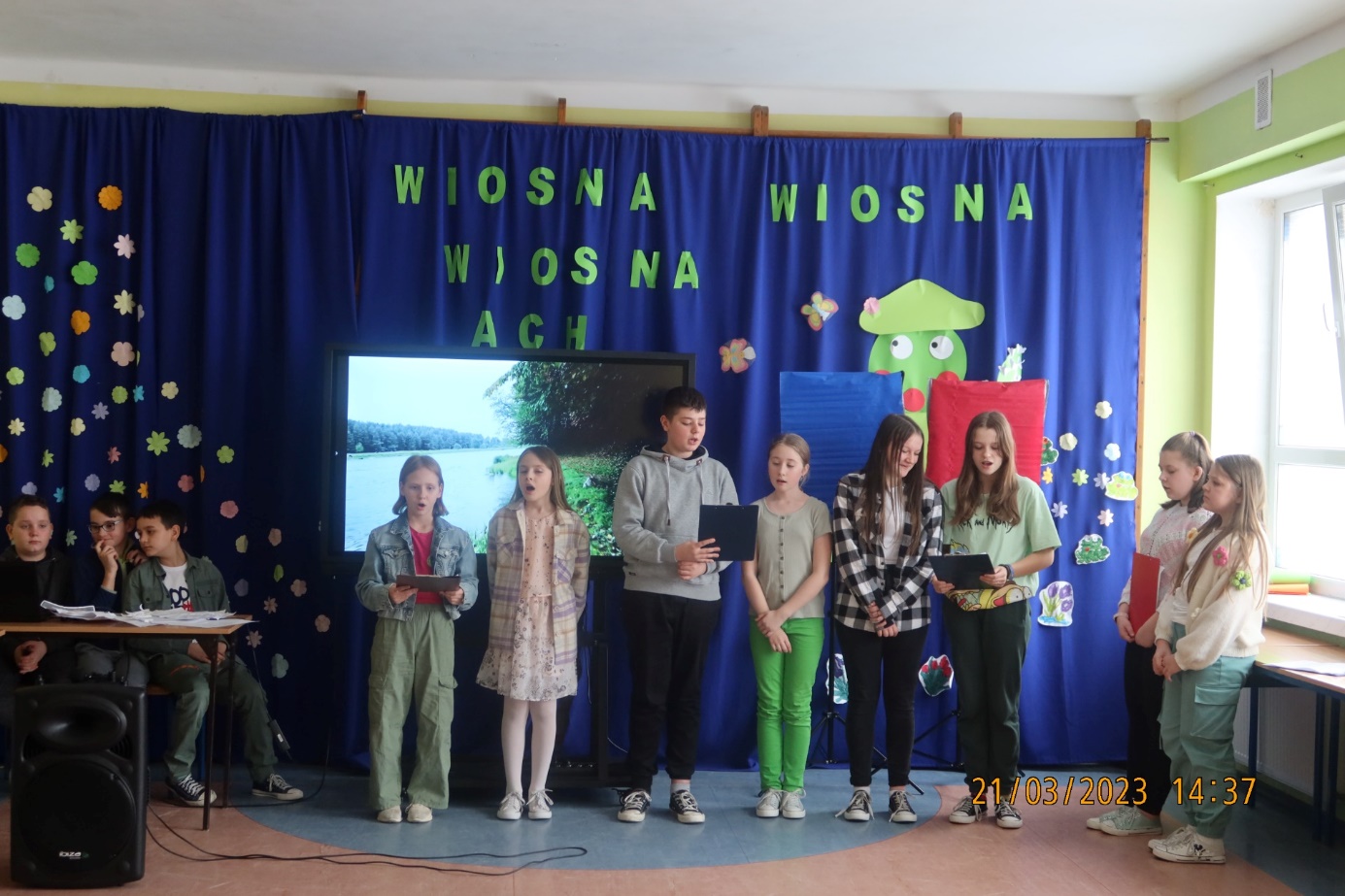 